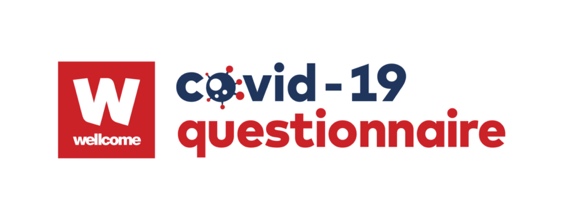 Wellcome Trust LPS Questionnaire ResourceUpdated: June 2021NotesTo reference data collected using this resource describe with:Data gathered from questionnaire(s) provided by Wellcome Longitudinal Population Study Covid-19 Steering Group and Secretariat (221574/Z/20/Z)To contact the secretariat for updates, support and advice email wellcomecovid-19@bristol.ac.ukIf using logos, please use the Wellcome Covid-19 logo on your questionnaire for participants alongside your own institution.Please tag @covid19qs on twitter and/or link to http://www.bristol.ac.uk/alspac/researchers/wellcome-covid-19/ where appropriate.a. Formatting & DetailsAll questions that were not from ALSPAC questionnaire 1 and 2 have been given a source tag. Red text indicates where the question’s original wording has been amended.[[Italic text in double squares bracket is note about question, not to be shown to participant.]]Remote vs Face-to-Face Research[SOURCE: Questions for end of study/Evaluation of remote visits: PROMOTe]Would you have taken part in this study if it had taken part in person, instead of remotely?YesNoYou have come in for research visits in the past. How did you find taking part in the study remotely over video calls/the internet instead of face-to-face?I preferred taking part remotely over video call/the internet rather than face-to-face (Go to Q3)I would have preferred taking part face-to-face (go to Q4)I have no strong preference either way (Go to Q5)Why do you feel this way? Please select the main reason from the list below.No need to travelI needed less time off from my work/caring responsibilitiesNo risk of catching COVID-19I preferred taking my own samples and measuresI preferred participating from the privacy of my own homeAvoid traffic and difficulty parkingNo effect of the weather or other external factorsI preferred to not interact with research staff/other participants face-to-faceOther (please specify)Why do you feel this way? Please select the main result from the list below.I like travellingI prefer talking to the research staff in personI like meeting other participants on the dayI disliked taking all my own samples and measuresI found it hard to complete the measures online/via video callI found posting the samples back on time difficultMy internet connection at home is poor/unstableI feel like I get more of a chance to discuss the study Other (please specify)Did you require help to access the study remotely (i.e., to access the video meetings, the online survey, etc)Yes, a lot of helpYes, a bit of helpNo, no help neededDo you feel more confident with using the internet/video calls for taking part in research studies after this study?A lot more confidentA bit more confidentNo differenceA bit less confidentA lot less confidentIf [LONGITUDINAL STUDY] carried out more studies remotely in this way, would you consider taking part?Yes, I would take part in remote studiesNo, I would not take part in remote studies